{ks=h; fodykax la;ksftr iquokZl dsUnz¼दिव्यांगtu l'kfDrdj.k foHkkx] lkekftd U;k; ,oa vf/kdkfjrk ea=ky;] Hkkjr ljdkj½jsMdzkl Hkou] mRrj xka/kh eSnku] iVuk&800 001Composite Regional Centre for Persons with Disabilities(Dept. of Empowerment of Persons with Disabilities (Divyangjan), Ministry of Social Justice & Empowerment, Govt. of India)Red Cross Bhawan, North Gandhi Maidan, Patna -800 001Tele fax 0612-2219333, E-mail-crcpatna@rediffmail.com                                                                                                                Dated: 31.08.2016Sub: Requirement of Medical Professionals on session basis at CRC, Patna – reg. Sir, This is to bring into your kind information that Composite Regional Center for Persons with Disabilities (CRC) Patna was established by Department of Empowerment of Persons with Disabilities (Divyangjan), Ministry of Social Justice & Empowerment, Govt. of India on 27th Feb, 2009. Presently it is under the administrative control of National Institute for the Orthopedically Handicapped (NIOH), Kolkata and is running in the rented premises of Indian Red Cross Building, North Gandhi Maidan, Patna. One of the main objectives of CRC, Patna is to provide quality services to the persons with disabilities. In order to fulfill its main objectives, CRC Patna has extended its services in many fields of rehabilitation. In order to provide clinical services to Divyangjan and to serve as guest faculty as per their specialization in different disability related long term academic courses (DHLS, D.Ed. Special Education HI/VI/MR/ ASD presently running at CRC, Patna we are in need to hire medical professionals on session basis in the following fields:  Interested medical professionals  may send their resume along with supporting documents and recent passport size photograph to the Officer in-charge, Composite Regional Center for Persons with Disabilities (CRC), Red Cross Building, North Gandhi Maidan, Patna – 800001 or can send the same by E-mail at crcpatna@rediffmail.com at the earliest.  The services which are currently being provided by CRC, Patna is enclosed herewith for your kind reference. Please visit our website www.crcpatna.com for detailed information. Interested professionals may contact Dr. Ashutosh Kumar I/c Services on the contact number: 9135886763 for any further queries. In view of the above, you are requested to kindly display it on your notice board for wider publicity and accordingly please encourage and refer the suitable medical professionals to render their services at CRC, Patna.             Thanking you and looking forward for your prompt response. Yours Sincerely, (S.S. Mishra)Officer in-charge, CRC, Patna{ks=h; fodykax la;ksftr iquokZl dsUnz¼दिव्यांगtu l'kfDrdj.k foHkkx] lkekftd U;k; ,oa vf/kdkfjrk ea=ky;] Hkkjr ljdkj½jsMdzkl Hkou] mRrj xka/kh eSnku] iVuk&800 001Composite Regional Centre for Persons with Disabilities(Dept. of Empowerment of Persons with Disabilities (Divyangjan), Ministry of Social Justice & Empowerment, Govt. of India)Red Cross Bhawan, North Gandhi Maidan, Patna -800 001Tele fax 0612-2219333, E-mail-crcpatna@rediffmail.comNotification Requirement of ProfessionalsCRC, Patna requires to hire medical professionals on session basis in the following fields: Interested medical professionals may send their resume along with supporting documents and recent passport size photograph to the Officer in-charge, Composite Regional Center for Persons with Disabilities (CRC), Red Cross Building, North Gandhi Maidan, Patna – 800001 or can send the same by E-mail at crcpatna@rediffmail.com at the earliest.  Please visit our website www.crcpatna.com for detailed information. Interested professionals may contact Dr. Ashutosh Kumar I/c Services on the contact number: 9135886763 for any further queries.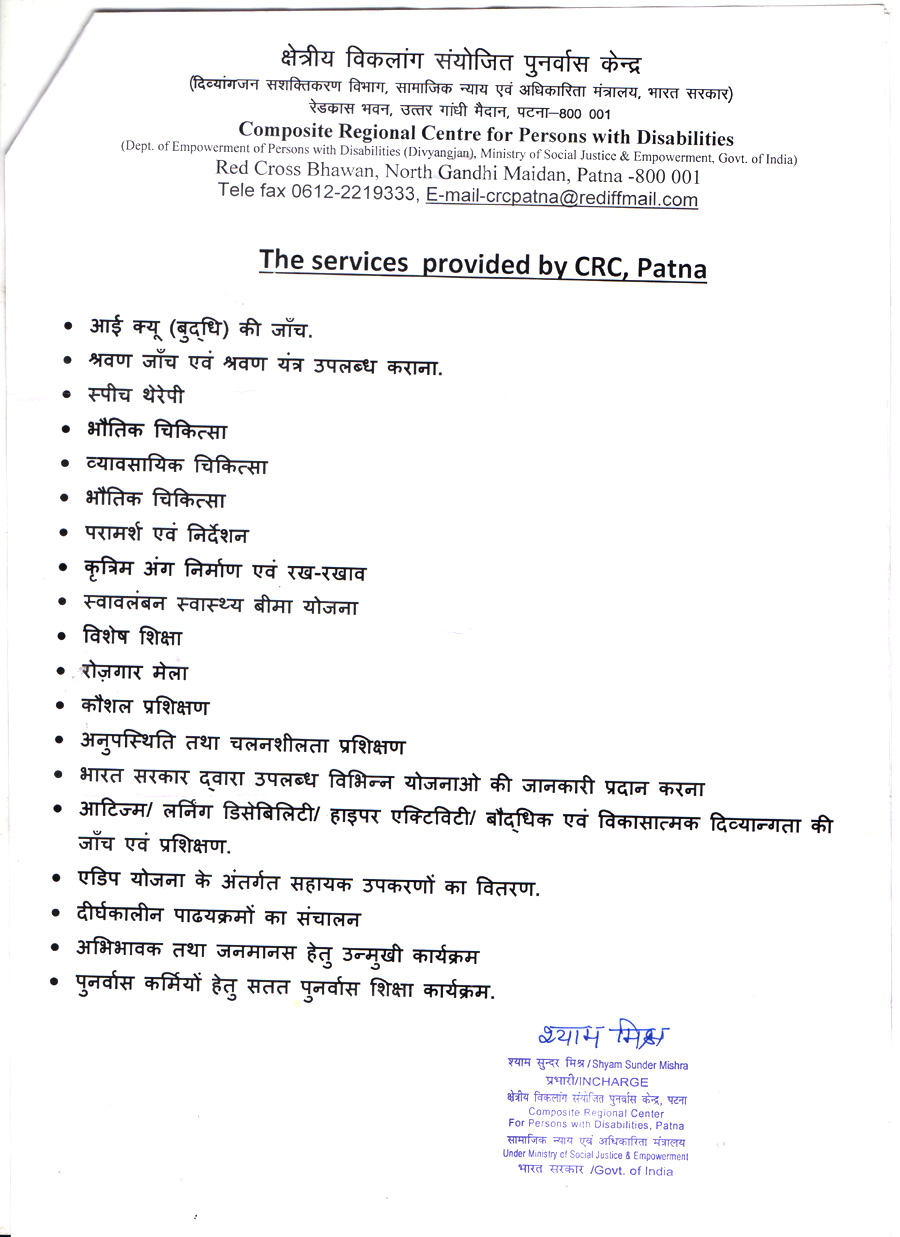 Sl. No Name of the Posts Qualification/ experiencesTiming & Day to visitHonorarium Job responsibility ENT Specialist -1.Post graduate degree/diploma in the concern field. 11 AM to 1 PM. Monday.(Weekly once) 1000.00 (per visit)Clinical & academic purpose.  Psychiatrist -1.DPM/MD/DNB11 AM to 1 PM. Tuesday.(Weekly once) 1000.00 (per visit)Clinical & academic purpose.  Physical Medicine & Rehabilitation (PMR) – 1. Post graduate degree/diploma in the concern field.11 AM to 1 PM. Wednesday and Friday (Weekly twice) 1000.00 (per visit)Clinical & academic purpose.  Ophthalmologist – 1. Post graduate degree/diploma in the concern field.11 AM to 1 PM. Thursday. (Weekly once) 1000.00 (per visit)Clinical & academic purpose.  Sl. No Name of the Posts Qualification/ experiencesTiming & Day to visitHonorarium Job responsibility ENT Specialist -1.Post graduate degree/diploma in the concern field. 11 AM to 1 PM. Monday.(Weekly once) 1000.00 (per visit)Clinical & academic purpose.  Psychiatrist -1.DPM/MD/DNB11 AM to 1 PM. Tuesday.(Weekly once) 1000.00 (per visit)Clinical & academic purpose.  Physical Medicine & Rehabilitation (PMR) – 1. Post graduate degree/diploma in the concern field.11 AM to 1 PM. Wednesday & Friday (Weekly Twice) 1000.00 (per visit)Clinical & academic purpose.  Ophthalmologist – 1. Post graduate degree/diploma in the concern field.11 AM to 1 PM. Thursday. (Weekly once) 1000.00 (per visit)Clinical & academic purpose.  